日本障害法学会通信　第２号2017年8月10日１．第２回　日本障害法学会の概要が決まりました！＜開催日時＞日時：2017年11月11日（土）場所：武蔵野大学有明キャンパス（〒135-8181 東京都江東区有明3-3-3）　　　（アクセス・教室等を記載した御案内状は９月中旬に送付いたします）＜内容＞9:30 受付開始	9:50-12:10 判例研究：介護保障分野と就労分野の判例分析司　会：新田秀樹会員判例研究1：鈴木訴訟・石田訴訟報告1　藤岡毅会員「鈴木訴訟」報告2　長岡健太郎会員「石田訴訟」コメント：原田啓一郎会員「藤岡報告・長岡報告に対するコメント」質疑（フロアを交えて）判例研究2：岡山視覚障害教員事件報告　大胡田誠会員「岡山視覚障害教員事件」コメント　長谷川珠子准教授「大胡田報告に対するコメント」質疑（フロアを交えて）12:10-12:40 総会12:40-13:30 昼食13:30-15:45 シンポジウム①：障害差別禁止の法理趣旨説明　山崎公士会員（座長）報告1　尾形健会員「障害差別禁止の法理－憲法学の側から」（仮題）報告2　小西啓文会員「労働法における障害差別禁止法理－ドイツ法を参考として」（仮題）報告3　今川奈緒会員「Special Educationの法的意味」（仮題）質疑（フロアを交えて）15:45-16:00 休憩16:00-18:40 シンポジウム②：相模原障害者殺傷事件と障害法の課題趣旨説明　棟居快行会員（座長）報告1　保条成宏会員「生命の刑法的保護と障害者－優生思想に着目して」（仮題）報告2　内田博文教授「責任能力概念の再構成」（仮題）報告3　大曽根寛会員「相模原障害者殺傷事件と社会福祉法制上の論点」（仮題）　　 報告4　石埼学教授　　　　　　「精神障害者と憲法－精神保健福祉法を中心に」質疑（フロアを交えて）18:40-18:45 閉会の挨拶 河野正輝会員（代表理事）18:45-20:15 懇親会　正式な御案内状は９月中旬に送付させて頂きます。２．学会ホームページが開設されました・日本障害法学会ホームページが開設されました。　https://disability-law.jp/・会員専用ページのパスワードはメールにて通知いたします。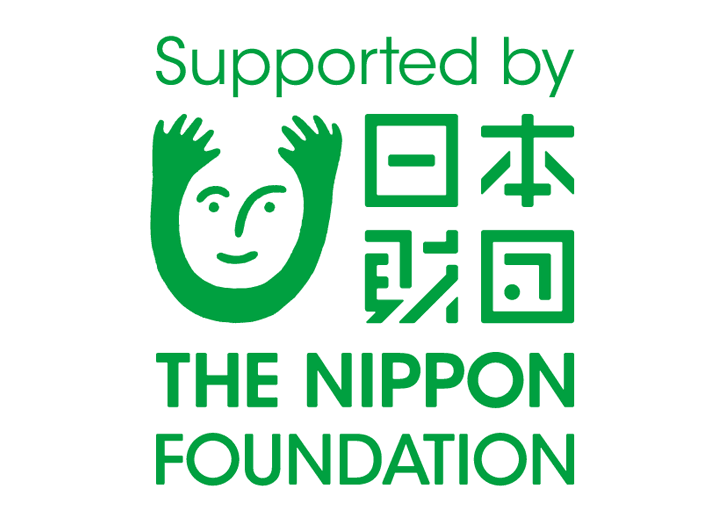 ・学会案内・学会通信などを掲載するとともに、会員専用ページには学会レジュメを登載いたします。また、学会誌の公開を検討中です。